OBOJI KISELE NAMIRNICE.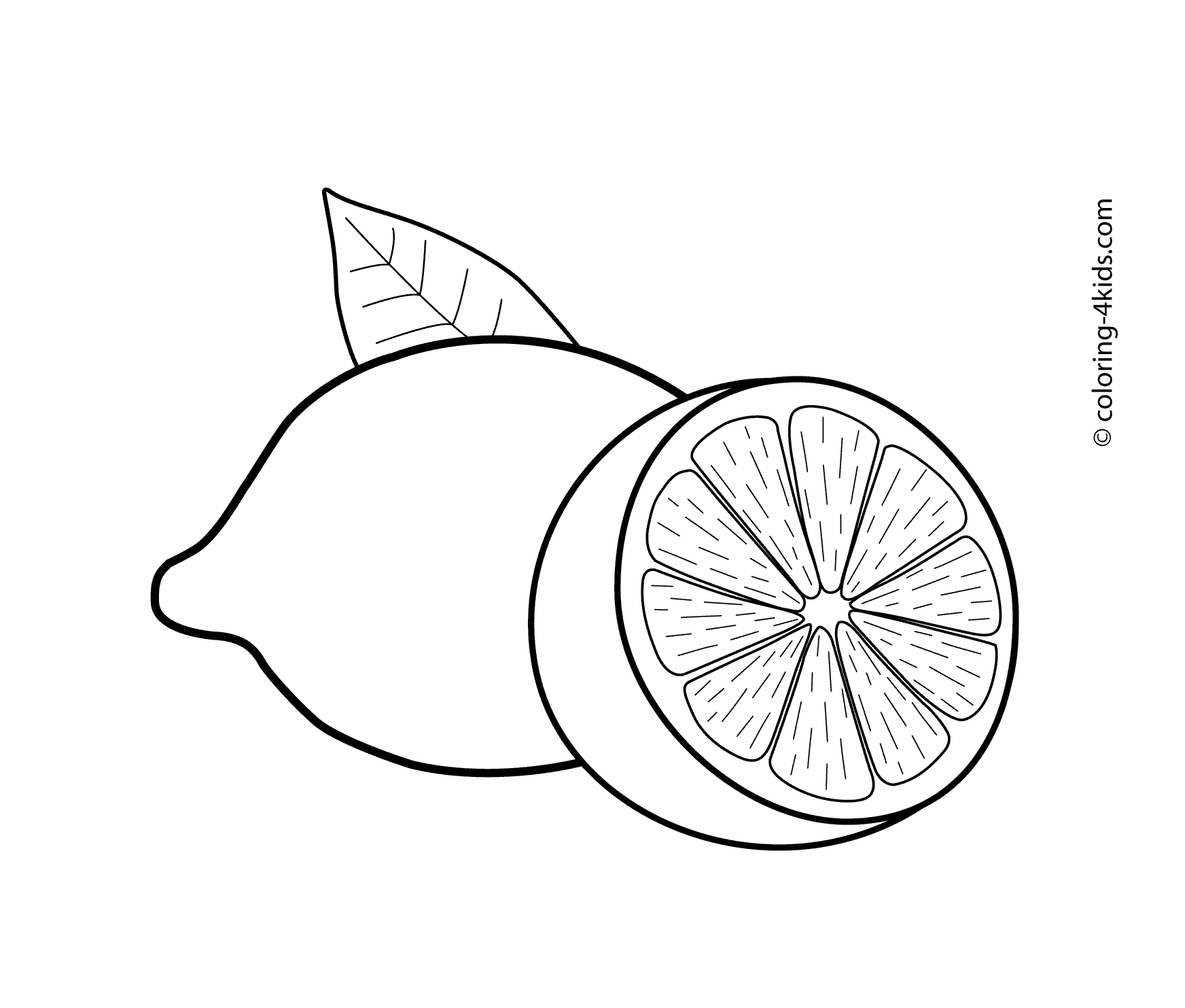 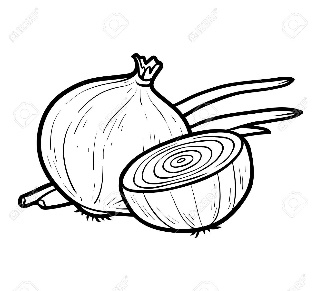 LIMUN		LUK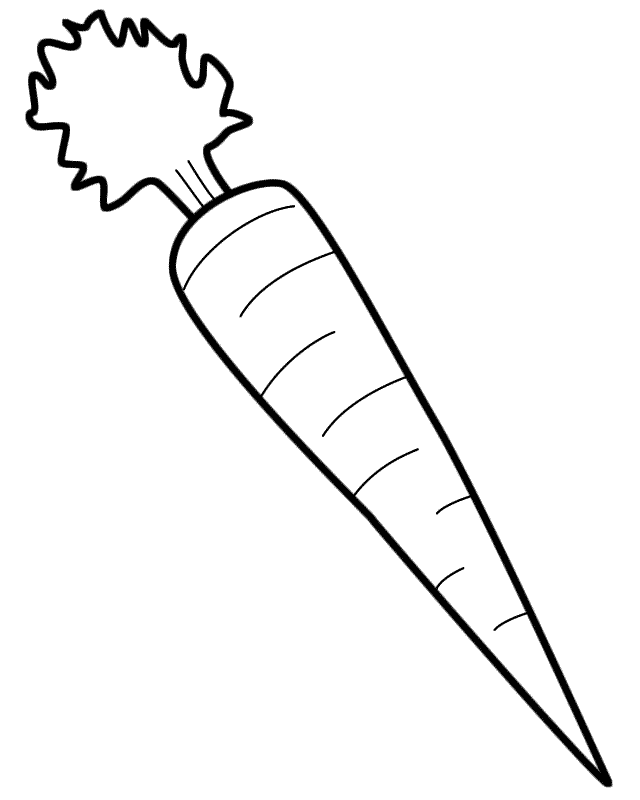 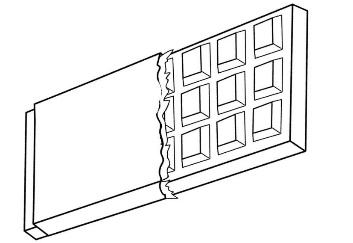 	                                       ČOKOLADA	MRKVA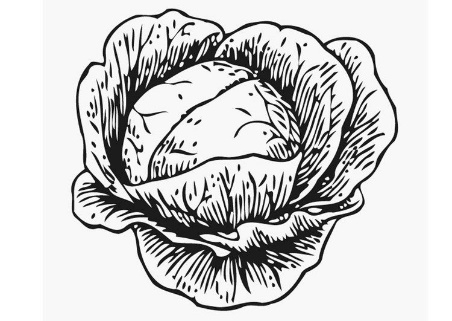 KISELO ZELJE